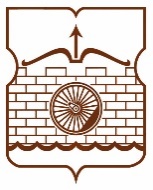 СОВЕТ ДЕПУТАТОВМУНИЦИПАЛЬНОГО ОКРУГА ЛЮБЛИНОРЕШЕНИЕ28.04.2023 № 5/4О согласовании  проекта  изменениясхемы размещения нестационарных торговых объектов на территории муниципального округа Люблино В соответствии с пунктом 1 части 5 статьи 1 Закона города Москвы от 11 июля 2012 года № 39 «О наделении органов местного самоуправления муниципальных округов в городе Москве отдельными полномочиями города Москвы», на основании обращения Департамента средств массовой информации и рекламы города Москвы от 25.04.2023 № 02-25-360/23                  (вх. от 25.04.2023 МО-52)Совет депутатов решил:	1.	Согласовать проект изменения схемы размещения нестационарных торговых объектов на территории муниципального округа Люблино в части изменения площади и уточнения адреса нестационарных торговых объектов со специализацией «Печать» вид «Киоск» согласно приложению к настоящему решению.	2.	Направить настоящее решение в Департамент территориальных органов исполнительной власти города Москвы, префектуру Юго-Восточного административного округа города Москвы, управу района Люблино города Москвы.	3.	Опубликовать настоящее решение в бюллетене «Московский муниципальный вестник» и разместить на официальном сайте муниципального округа Люблино www.lublino-mos.ru.	4.	Контроль за исполнением настоящего решения возложить на главу муниципального округа Люблино Багаутдинова Р.Х.Глава муниципального округа Люблино									  Р.Х. БагаутдиновПриложениек решению Совета депутатовмуниципального округа Люблиноот 28.04.2023 № 5/4Адресный перечень мест размещения нестационарных торговых объектов на территории муниципального округа Люблино со специализацией «Печать» вид «Киоск» №/№п/пВид объектаАдрес размещенияПлощадь НТОСпециализацияПериод размещенияКорректировка схемыКиоскКраснодарская ул., д. 27/1310ПечатьС 1 января по 31 декабряИзменение площади с 9 кв.м до 10 кв.м Уточнение адреса :          с Краснодарская ул., вл. 27 на Краснодарская ул., д. 27/13Киоскпроспект 40 лет Октября, д. 1510ПечатьС 1 января по 31 декабряИзменение площади с 9 кв.м до 10 кв.мУточнение адреса:    с проспект 40 лет Октября, вл. 15 на проспект 40 лет Октября, д. 15